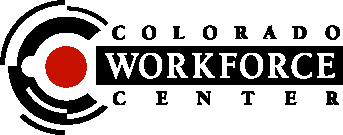 Summer Youth Job Hunt 2014Job Openings InformationColorado Workforce Centers Leadville Workforce Center, 115 W 6th St, PO Box 1263, Leadville, Colorado 80461Phone:  719-486-2428  Fax 719-486-2971 email: cdle_Leadville_wfc@state.co.usEmployer Name:	 Employer Name:	 Employer Name:	 Employer Name:	 Employer Name:	 Contact Name/Title:Contact Name/Title:Contact Name/Title:Contact Name/Title:Contact Name/Title:Physical Address:Physical Address:Physical Address:Physical Address:Physical Address:Physical Address:Mailing Address:Mailing Address:Mailing Address:Mailing Address:City, State:	 City, State:	 City, State:	 City, State:	 City, State:	 City, State:	 City, State:	 City, State:	 ZIPZIPTelephone:		Telephone:		Telephone:		Telephone:		  Fax:    Fax:    Fax:    Fax:    Fax:    Fax:  Email address:	 Email address:	 Email address:	 WEB/URL:WEB/URL:WEB/URL:WEB/URL:WEB/URL:WEB/URL:WEB/URL:Job Requirements: (Skills/Tools/Transportation/Clothing/Starting Date)Job Requirements: (Skills/Tools/Transportation/Clothing/Starting Date)Job Requirements: (Skills/Tools/Transportation/Clothing/Starting Date)Job Requirements: (Skills/Tools/Transportation/Clothing/Starting Date)Job Requirements: (Skills/Tools/Transportation/Clothing/Starting Date)Job Requirements: (Skills/Tools/Transportation/Clothing/Starting Date)Job Requirements: (Skills/Tools/Transportation/Clothing/Starting Date)Driver’s License /Driving:  Yes   NoDriver’s License /Driving:  Yes   NoDriver’s License /Driving:  Yes   NoMinimum Age:Reason for age limit:Reason for age limit:Reason for age limit:Reason for age limit:Reason for age limit:Reason for age limit:Reason for age limit:Reason for age limit:Reason for age limit:Number of openings:   Number of openings:   Number of openings:   Number of openings:   Number of openings:   Number of openings:   Number of openings:   Number of openings:   Number of openings:    Seasonal  	  Full-time:       Part-time:     		 Seasonal  	  Full-time:       Part-time:     		 Seasonal  	  Full-time:       Part-time:     		 Seasonal  	  Full-time:       Part-time:     		 Seasonal  	  Full-time:       Part-time:     		Hours of work /days of work:Hours of work /days of work:Hours of work /days of work:Hours of work /days of work:Hours of work /days of work:Rate of Pay:	$                    (hourly)Rate of Pay:	$                    (hourly)Pay frequency:        Weekly              Biweekly Pay frequency:        Weekly              Biweekly Pay frequency:        Weekly              Biweekly Pay frequency:        Weekly              Biweekly Pay frequency:        Weekly              Biweekly Pay frequency:        Weekly              Biweekly Pay frequency:        Weekly              Biweekly Pay frequency:        Weekly              Biweekly How to Apply:How to Apply:How to Apply:How to Apply:How to Apply:How to Apply:How to Apply:How to Apply:How to Apply: